Detta är en avskrift översatt av Google.
Originalsida: https://rightsstatements.org/page/1.0/?language=en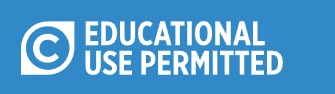 Denna artikel är skyddad av upphovsrätt och/eller relaterade rättigheter. Du är fri att använda detta föremål på något sätt som är tillåtet enligt upphovsrättslagstiftningen och relaterade rättigheter som gäller för din användning. Dessutom krävs inget tillstånd från rättighetsinnehavarna för utbildningsändamål. För annan användning behöver du inhämta tillstånd från rättighetsinnehavarna.LÄGGER MÄRKE TILLOm inte annat uttryckligen anges, lämnar organisationen som har gjort denna artikel tillgänglig inga garantier för artikeln och kan inte garantera riktigheten av denna rättighetsförklaring. Du ansvarar för ditt eget bruk.Du kan hitta ytterligare information om föremålets upphovsrättsstatus på webbplatsen för den organisation som har gjort föremålet tillgängligt.Du kan behöva skaffa andra behörigheter för din avsedda användning. Till exempel kan andra rättigheter som publicitet, integritet eller moraliska rättigheter begränsa hur du får använda materialet.ANSVARSFRISKRIVNING
Syftet med detta uttalande är att hjälpa allmänheten att förstå hur detta föremål kan användas. När det finns en (icke-standard) licens eller kontrakt som reglerar återanvändning av det associerade föremålet, sammanfattar detta uttalande endast effekterna av några av dess villkor. Det är inte en licens och bör inte användas för att licensiera ditt verk. För att licensiera ditt eget verk, använd en licens som erbjuds på https://creativecommons.org/